Ознакомьтесь с условиями досрочного выхода на пенсию на сайте ПФР: 
https://pfr.gov.ru/grazhdanam/zakon/.
Подать электронное заявление можно на портале Госуслуг: https://www.gosuslugi.ru/ или в Личном кабинете на сайте ПФР: https://es.pfrf.ru/#services-f . 
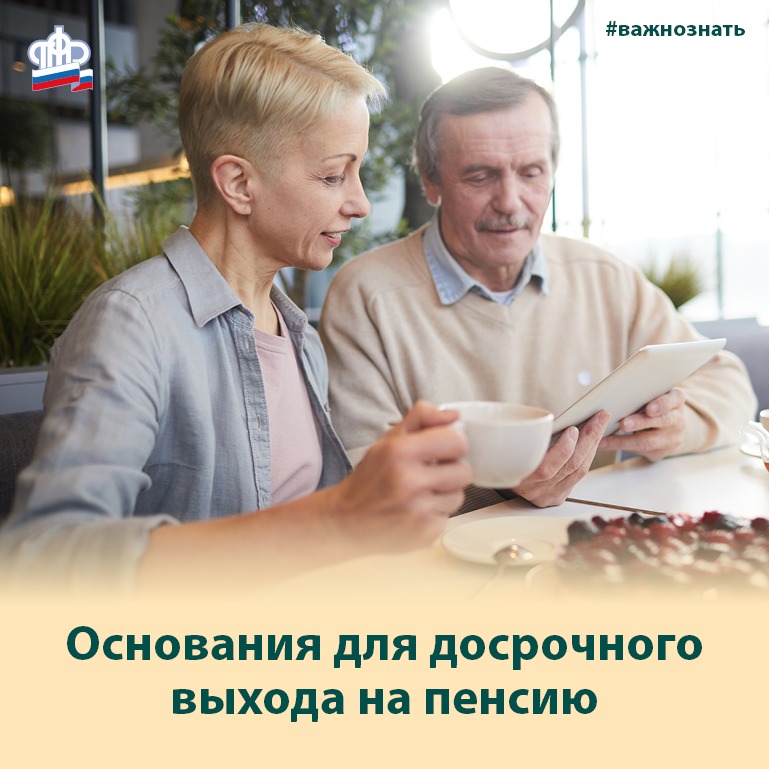 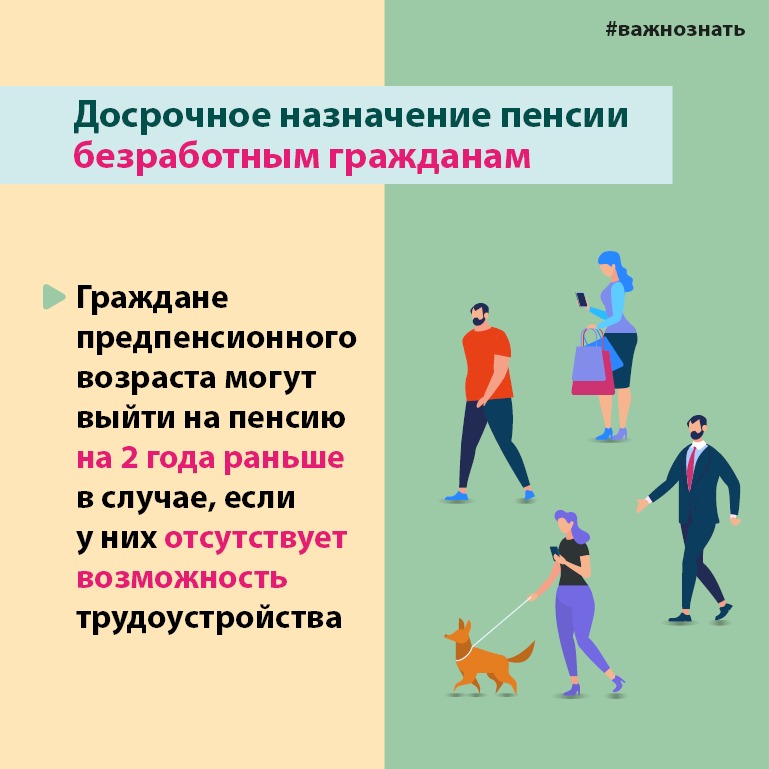 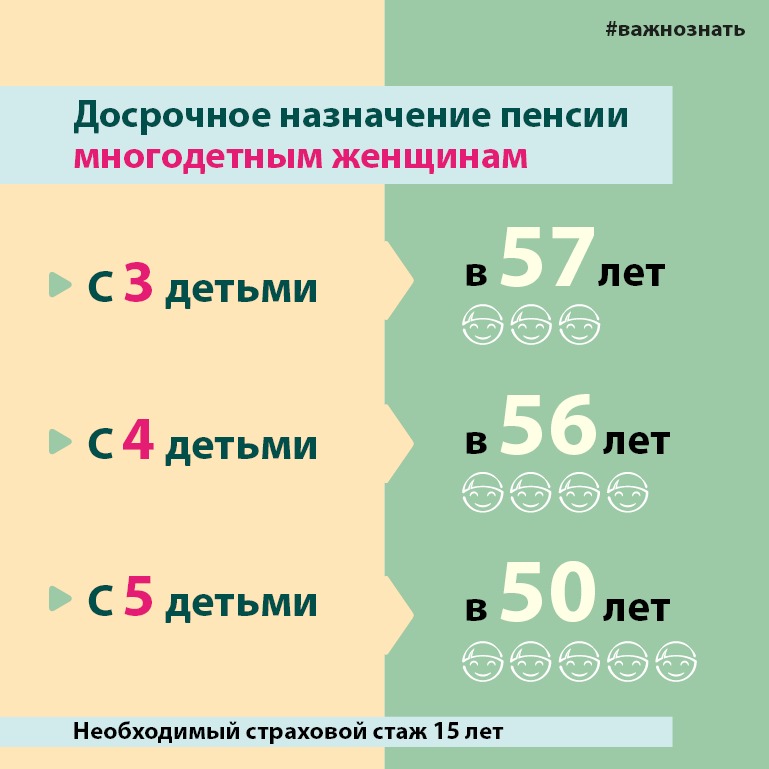 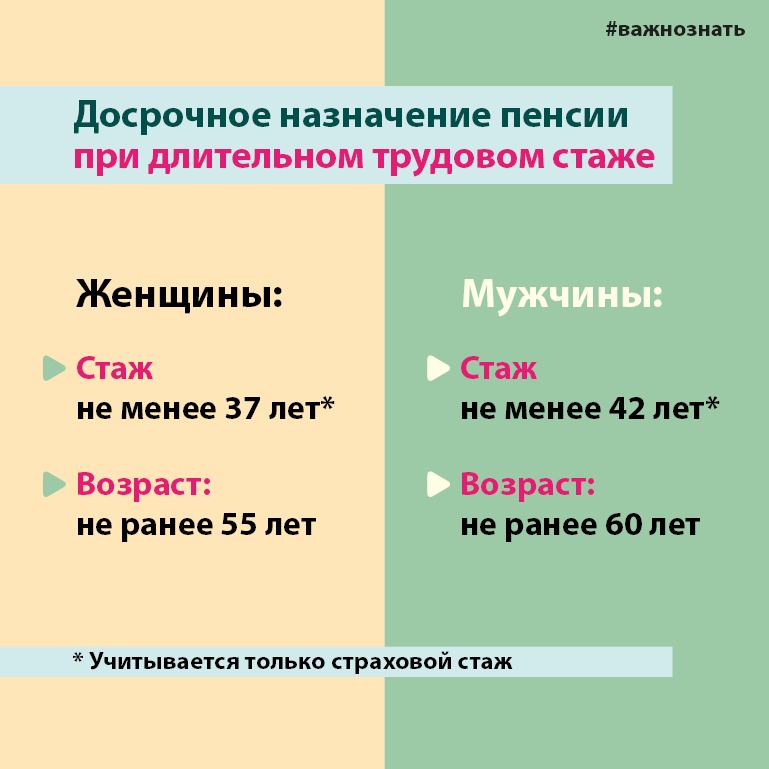 